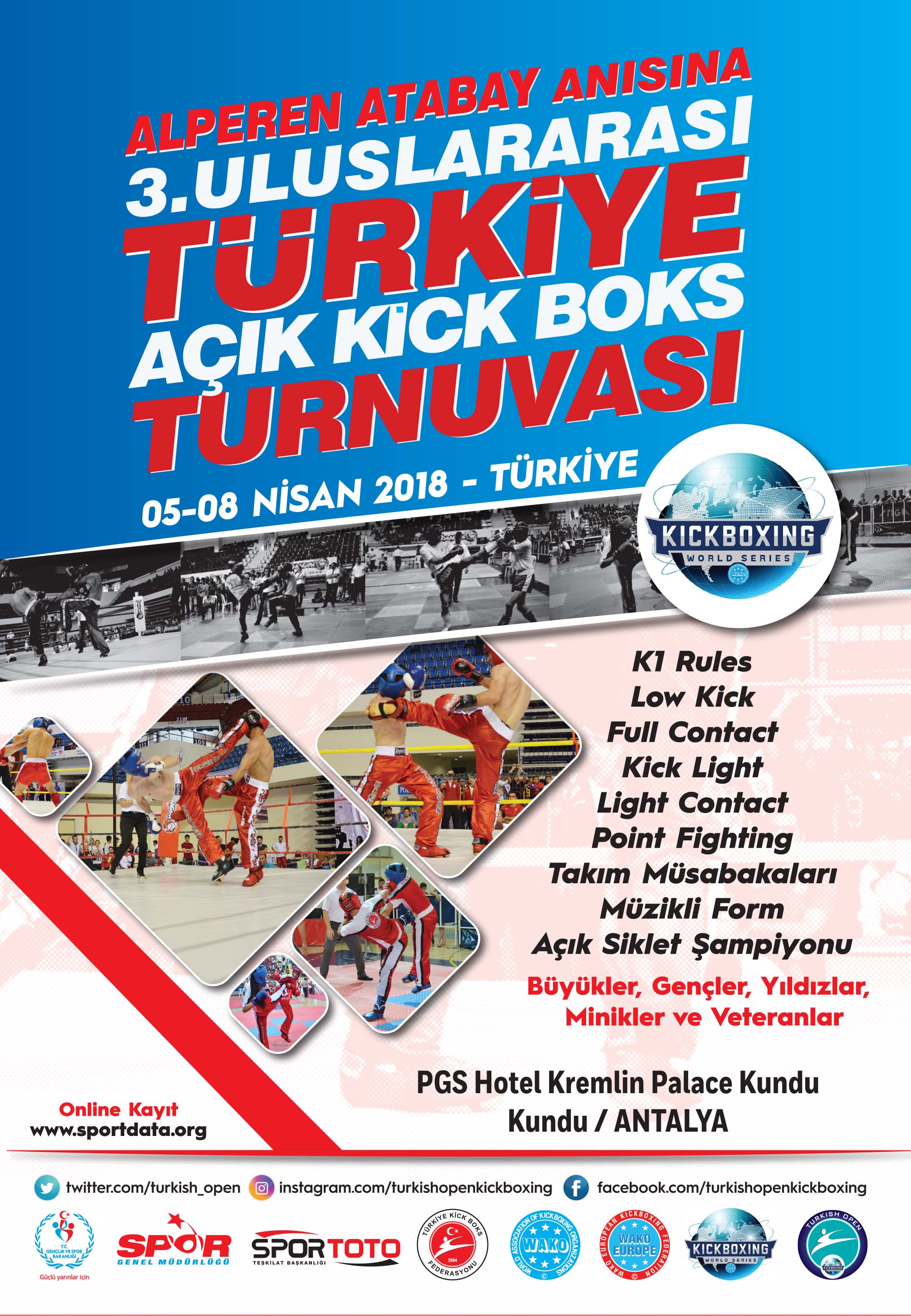 Alperen Atabay Anısına 3. ULUSLARARASI TÜRKİYE AÇIK KİCK BOKS TURNUVASI TURKISH OPEN5 - 8 NİSAN 2018 – ANTALYA2018 yılı faaliyet programımızda yer alan Alperen Atabay Anısına 3. Uluslararası Türkiye Açık (Turkish Open) Kick Boks Turnuvası 5-8 Nisan 2018 tarihleri arasında Büyükler, Gençler, Yıldızlar, Minikler ve Veteranlar kategorilerinde PGS Hotels Kremlin Palace – Antalya’ da yapılacaktır.TURNUVA BRANŞLARI:Tatami Sporları: Point Fighting, Point Fighting Takım Müsabakaları, Point Fighting Grand Championship, Light Contact, Kick Light, Müzikli Form ve VeteranlarRing Sporları: Full Contact, Low Kick ve K1 Rules.TURNUVA KATILIM KURALLARIBüyükler, Gençler ve Veteranlarda en az Turuncu Kuşak, Yıldızlar ve Miniklerde ise en az Yeşil Kuşak derecesine sahip olan bütün sporcular müsabakalara iştirak edebileceklerdir. Kuşak dereceleri tartıdan önce Federasyon kayıtlarından kontrol edilecektir.Yurtiçinden ve Yurtdışından katılan sporcular birden fazla branşta turnuvaya katılabilirler. Yurtdışından katılan sporcular pasaportlarını tartı esnasında ibraz edeceklerdir.Yurtiçinden katılacak sporcular aşağıdaki belgeleri tartı esnasında ibraz edeceklerdir; a) Sporcu Kimlik Kartı,  b) Kimlik Defteri, c) 2018 yılı Vizeli Kick Boks Lisansı,d) Sporcu Tartı Formu Ek-7 (Katılımcılar Her Branş İçin Ayrı Tartı Formu dolduracak ve Tartı formları tartı hakemleri huzurunda sporcu tarafından imzalanacaktır.), e) Sporcu Sağlık Muayene Taahhütnamesi Ek-6 (Yurtiçinden ve Yurtdışından katılan tüm sporcular için) ,f) Konaklama Ücreti veya Dış Katılım Ücreti ile Turnuvaya Katılım Ücretlerinin Yatırıldığına Dair Banka Dekontları/Makbuzlar (Bankaya Yapılacak Ödemeler “Konaklama Ücreti” veya “Dış Katılım Ücreti” ile “Turnuvaya Katılım Ücreti” olarak ayrı dekontlar halinde) kayıt esnasında teslim edilecektir.g) Yurtiçinden ve Yurtdışından katılmak isteyen tüm sporcular kayıt işlemlerini http://turkishopenonline.com/ veya https://www.sportdata.org/ web sayfasından online olarak yapacaklardır. Yurtiçinden katılacak sporcu kayıtlarını kulüpleri yapacak olup, ferdi lisansa sahip sporcuların kayıtları ise İl Temsilcileri tarafından yapılacaktır. Müsabaka online kayıt işlemleri 01 Ocak – 04 Nisan 2018 tarihleri arasında yapılacaktır. Bu tarihlerden sonra kayıt sistemi otomatik olarak kapanacaktır. h) Yurtiçinden Online Kayıt yaptıran sporcuların isimleri İl Kafile Listelerinde olması zorunludur. İl Kafile Listelerinde isimleri bulunmayan sporcular turnuvaya kabul edilmeyecektir.Alperen Atabay Anısına 3. Uluslararası Türkiye Açık Kick Boks Turnuvası (Turkish Open)  Büyükler Avrupa Kick Boks Şampiyonası ile Gençler Dünya Kick Boks Şampiyonalarına katılacak Milli Takım oluşturma kriterlerinden biridir. YAŞ DURUMU VE SIKLETLERMüsabakaya girecek sporcularda yaş hesabında ay ve gün aranmaz. Mahkeme kararıyla olsa dahi yaş düzeltmeleri kabul edilmeyecektir.Büyükler Yaş DurumuTüm Branşlar (Bay - Bayan) : 2000 - 1978	doğumlular (18 - 40 yaş )Gençler Yaş DurumuLow Kick - Full Contact - Point Fighting - Light Contact – Müzikli Form (Bay ve Bayan)		: 2002 - 2000 doğumlular (16 – 18 yaş)Yıldızlar Yaş DurumuPoint Fighting - Light Contact (Bay ve Bayan)	 : 2005 - 2003 doğumlular (13 – 15 yaş )Minikler Yaş DurumuPoint Fighting - (Bay ve Bayan)	    : 2008 - 2006 doğumlular (10 – 12 yaş )VeteranlarPoint Fighting ve Light Contact - (Bay)	 : 1963 - 1977 doğumlular (41 – 55 yaş )Point Fighting ve Light Contact – (Bayan) 	: 1963 – 1977 doğumlular (41-55 yaş)GENEL KURALLAROnline kayıt işlemleri ücretsiz olup, belirlenen tarihler arasında kayıt yaptırmayan sporcular müsabaka yerinde cezalı olarak 50,00.TL Kayıt Ücreti ödeyerek kayıt yaptırabileceklerdir.Antrenörler köşelerde görev yaparken Federasyon tarafından verilen kendilerine ait 2018 yılı vizeli Kick Boks Antrenör Kimlik Kartını yakalarına takmak zorundadırlar.  Başkalarının kimlik kartını kullananlar Disiplin Kuruluna sevk edileceklerdir. Kimliklerini yakalarına takmayanlara köşelerde görev verilmeyecektir.İl Müdürlüklerince onaylanmış olan kafile listelerinin tartı esnasında Federasyon temsilcisine 10 adet fotokopi ile birlikte ibraz etmeyen illerin sporcuları kesinlikle müsabakalara alınmayacaktır. Sporcular birden fazla branşta müsabakaya iştirak edebilirler. Ayrıca Büyükler kategorisinde müsabakaya girecek sporcular Gençlere, Gençler’ de müsabaka yapan sporcular Büyükler müsabakasına giremeyeceklerdir. İl Müdürlüklerince görevlendirilecek Antrenörlerin; 2018 yılı vizelerini yaptırmış olmaları gerekmektedir.Müsabakalara katılan Antrenör ve sporcuların tüm izin işlemleri bağlı bulundukları İl Müdürlüklerince yapılacaktır. Türk Silahlı Kuvvetleri Gücü ve Jandarma Gücü sporcuları, müsabakalara katılmalarında sakınca yoktur yazısı ve Kick Boks Federasyonu’na ait 2018 yılı vizeli lisansı ile birlikte online kayıt yaptırarak Turnuvaya katılabilecektir.Müsabakalara katılan tüm sporcular genel Kick Boks sporcu kıyafeti dışında hiçbir kıyafetle müsabakalara katılamazlar ayrıca kıyafetlerinde Kick Boks dışında başka spor dalını simgeleyen resim, yazı, logo vb. bulunduramazlar. Müsabakalara katılan tüm hakem, idareci, antrenör ve sporcular Federasyonca belirlenen kılık – kıyafet talimatına uyacaklardır. Aksi davranışta bulunanlar Federasyon Disiplin Kuruluna sevk edilecektir. Müsabaka esnasında sportmenlik dışı davranışta bulunanlar ile gereksiz itirazlarıyla hakem ve görevlilere gayri ahlaki davranışlarda bulunan, müsabakaların ahengini bozan idareci, antrenör ve sporcular, Federasyon Disiplin Kuruluna sevk edileceği gibi, o ilin takımı da turnuvadan ihraç edilebilecektir.Dünya Kick Boks Organizasyonu Birliğinin (Wako), Profesyonel Kick Boks Müsabakalarına katılan sporcuların Amatör müsabakalara da katılmalarına müsaade etmesinden dolayı, Profesyonel Kick Boks Müsabakasına iştirak eden sporcular da, Amatör Kick Boks müsabakalarına katılabileceklerdir.Dopingli bulunan sporcular Federasyon Disiplin Kuruluna sevk edilecektir. Turnuvaya katılacak olan İller İl Kafile Listelerini Müsabaka tartı günü (05 Nisan 2018) Federasyon Temsilcisine elden teslim edeceklerdir. TURNUVA PROGRAMIAlperen Atabay Anısına 3. Uluslararası Türkiye Açık Kick (Turkish Open) Boks Turnuvası PGS Kremlin Palace Hotel Toplantı Salonu’ nda yapılacaktır.Müsabaka Tartıları Müsabakaların Yapılacağı Otelde yapılacak olup müsabaka programı aşağıdaki gibidir.(*)Müzikli Form Müsabaka Gün ve Saatleri Katılım Durumuna Göre Turnuva Esnasında Duyurulacaktır.MALİ KONULARTurnuvaya katılacak Sporcu ve Antrenörlerin izinleri Gençlik Hizmetleri ve Spor İl Müdürlükleri tarafından alınacaktır.Turnuvaya katılacak İl Kafile Başkanı, Antrenör ve Sporcuların harcırahları bütçe imkanları dahilinde Devlet Bakanlığının 07/06/2007 tarih ve 2461 sayılı genelgesi uyarınca Gençlik Hizmetleri ve Spor İl Müdürlüklerince karşılanabilecektir. Ayrıca Federasyonumuzca İl Kafile Başkanı, Antrenör ve Sporculara harcırah verilmeyecektir.Gençlik Hizmetleri ve Spor İl Müdürlüklerince İl Kafile Başkanı, Sporcu ve Antrenörlere harcırah ödenemez ise turnuvaya kendi imkanları dahilinde katılacaktır.YURTİÇİNDEN TURNUVAYA KATILIM ÜCRETİMüsabakaya yurtiçinden katılacak sporcular müsabaka gününe kadar aşağıda bulunan Federasyonumuzun hesap numarasına “Turkish Open Kick Boks Turnuvası Katılım Ücreti” açıklamasıyla veya kayıt günü makbuz karşılığında 100,00 TL ödeyerek müsabakaya katılacaklardır. (Banka veya Posta Çeki Hesabına Ödeme Yapanlar Tartıda Bu Dekontları Görevliye Teslim Edecektir.)Birden fazla branşta yarışmak isteyen sporcular katılacakları ekstra her branş için 50,00 TL katılım ücreti ödeyerek müsabakalara katılacaklardır.Takım Müsabakası katılım ücreti 200,00 TL (Takım Başına ve Müsabaka öncesinde ödenecektir.) Posta Çeki Hesabımız: 617 53 44 Garanti Bankası Ankara Anafartalar Caddesi Şubesi  IBAN: TR 02 0006 2000 711 0000 629 88 32KONAKLAMATurnuva resmi oteli PGS Kremlin Palace Hoteldir. Resmi otelde konaklama zorunlu değildir. Ancak “Herşey Dahil” sistemde çalışan otel konsepti dahilinde turnuva süresince tüm açık büfe ve restorantlarda yiyecek ve içecek servisleri ücretsiz sağlanmaktadır. Otelde konaklamayanlar bu hizmetlerin karşılığı olarak otel tarafından alınacak olan “Dış Katılım” ücretini ödemek zorundadırlar. Otele girişlerde kimlik kontrolü yapılacağından resmi otelde konaklama yapmayanlar veya “Dış Katılım Ücreti” ödemeyenler müsabaka alanına giriş yapamayacaktır. “Dış Katılım” ücretine resmi otelde konaklamayan herkes dahildir. Dış katılım ücretine öğle yemekleri ile gün boyunca verilen açık büfe yiyecek ve içecekler dahildir. Dış katılım ücreti kişi başı  günlük 110,00 TL olup toplamda 4 günlük bedel olan 440,00₺’ nin  Federasyonun banka ya da posta çeki hesabına “Dış Katılım Ücreti” açıklamasıyla yatırılması gerekmektedir. Konaklamak isteyenler aşağıdaki iletişim numaralarından otel rezervasyonu yaptırabilirler. Otel konsepti herşey dahil olup gecelik ücret;3 Kişilik Oda		:160,00 - TL (Kişi Başı)2 Kişilik Oda		:180,00 - TL (Kişi Başı)Tek Kişilik Oda	:240,00 - TLDış Katılım Ücreti	:110,00 - TL (Kişi Başı 1 Günlük)	Otel Konaklamaları ve Dış Katılım Ücretleri 4 gün üzerinden yapılacak olup erken ayrılanlara ücret iadesi yapılmayacaktır. Konaklama Ücreti veya Dış Katılım Ücreti ile Turnuvaya Katılım Ücretlerinin Yatırıldığına Dair Banka Dekontları/Makbuzlar (Bankaya Yapılacak Ödemeler “Konaklama Ücreti” veya “Dış Katılım Ücreti” ile “Turnuvaya Katılım Ücreti” olarak ayrı dekontlar halinde) kayıt esnasında teslim edilecektir.Otelde konaklayanlar için Açık Büfe Kahvaltı, Açık Büfe Öğlen ve Akşam Yemekleri, Çay, Kahve, Alkolsüz Bütün İçecekler ve Lobide Wireless İnternet Erişimi Ücretsizdir. Kapalı ve Açık Yüzme Havuzu, Sauna, Fitness Salonu ve Plaj Ücretsizdir. TÜRKİYE KİCK BOKS FEDERASYONU HESAP BİLGİLERİ:Posta Çeki Hesabımız: 617 53 44 Garanti Bankası Ankara Anafartalar Caddesi Şubesi  IBAN: TR 02 0006 2000 711 0000 629 88 32Otel konaklama, rezervasyon işlemleri için Federasyonumuz sorumlu değildir. Otel rezervasyonu ile ilgili tüm işlemlerin aşağıda verilen telefon ile yapılması gerekmektedir.Rezervasyon için:	Berna TUNATelefon:0 553 813 33 07DİĞER HUSUSLARKatılımın yeterli olmadığı sıkletlerde birleştirme yetkisi ile raunt sayı ve sürelerinde değişiklik yapma yetkisi M.H.K.’ na aittir.Sporcular müsabakalarda kullanılacak Kick Boks Eldiveni, Kaskı ve diğer malzemelerini kendileri temin edeceklerdir. Eldiven ve Kask sporcunun mücadele edeceği köşe rengine uygun olmalıdır. (Mavi Köşe; Mavi Eldiven ve Mavi Kask – Kırmızı Köşe; Kırmızı Eldiven ve Kırmızı Kask). Tüm sporcular, ek-1, ek-2, ek 3, ek-4, ve ek-5’ te bulunan müsabaka malzemeleri ile kıyafetlerini giymek zorundadırlar. Aksi takdirde sporcular müsabakalara alınmayacaktır. Müsabaka esnasında veya sonunda hakem tarafından yapılan kontrollerde bu malzemelerden birinin olmadığı tespit edildiğinde, sporcu puanlarına bakılmaksızın hükmen yenik sayılacaktır. Bu konuda yapılacak itiraz kabul edilmeyecektir.Turnuvada şampiyon olan sporculara şampiyonluk kupası - madalya ve başarı belgesi, dereceye giren sporculara ise madalya ve başarı belgesi verilecektir. Ayrıca tüm katılımcılara katılım belgesi verilecektir. Dereceye giren sporculara ayrıca harcırah ödemesi yapılmayacaktır. Talimatta yer almayan konularda karar verme yetkisi Federasyonumuza aittir.PGS Kremlin Palace OtelTesisler Caddesi No:440 Kundu (Özlü) Köyü – AKSU – ANTALYA http://www.pgshotel.com/kremlin-palace/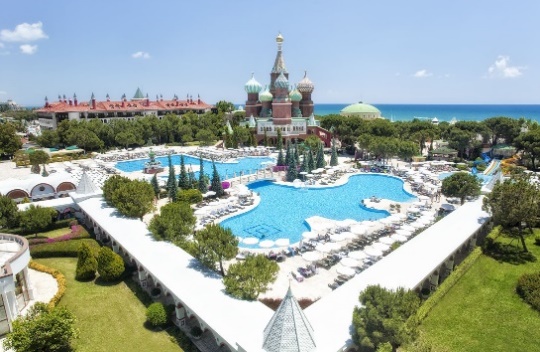 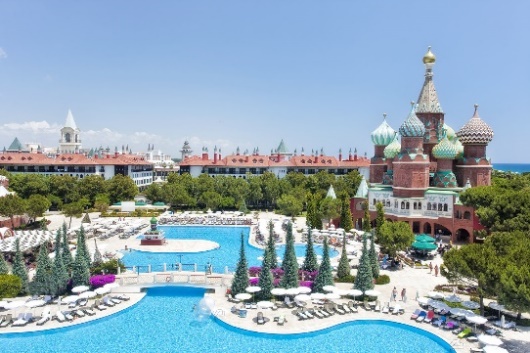 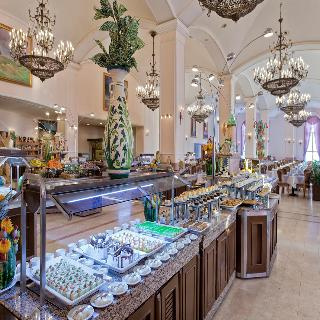 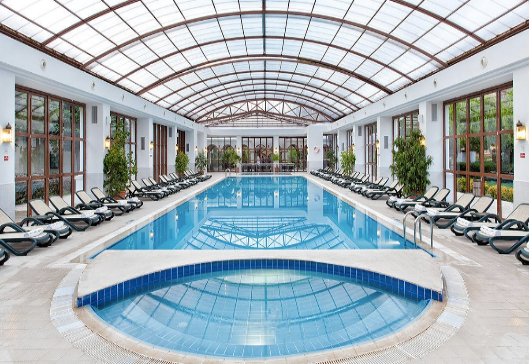 OTEL KONUMU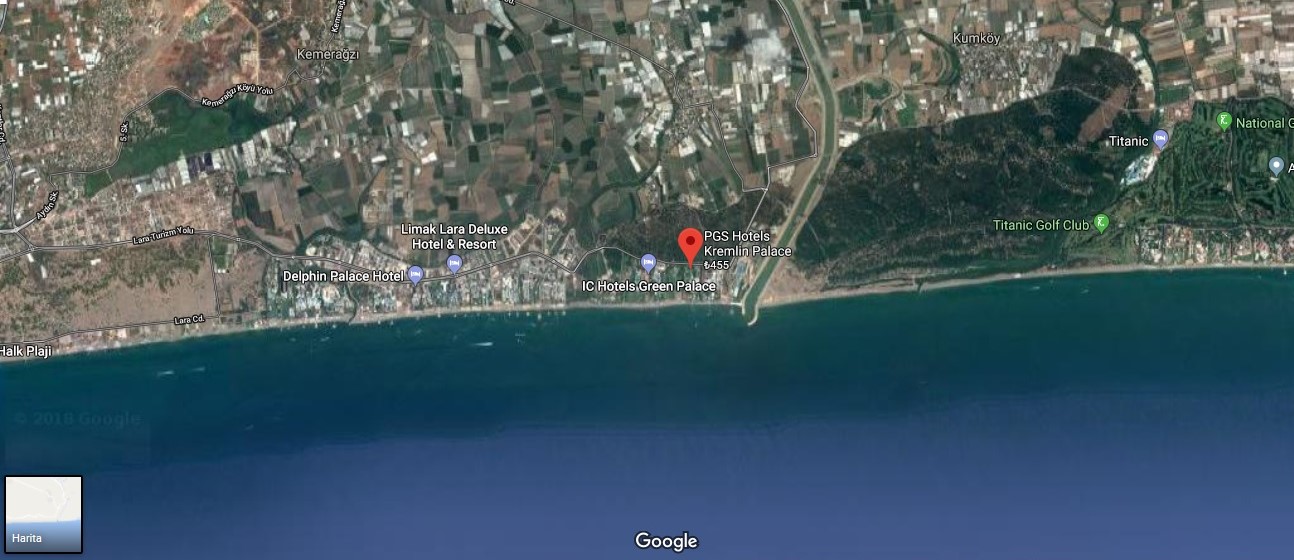 EK - 1EK - 2EK - 3                       EK – 4       EK – 5EK - 6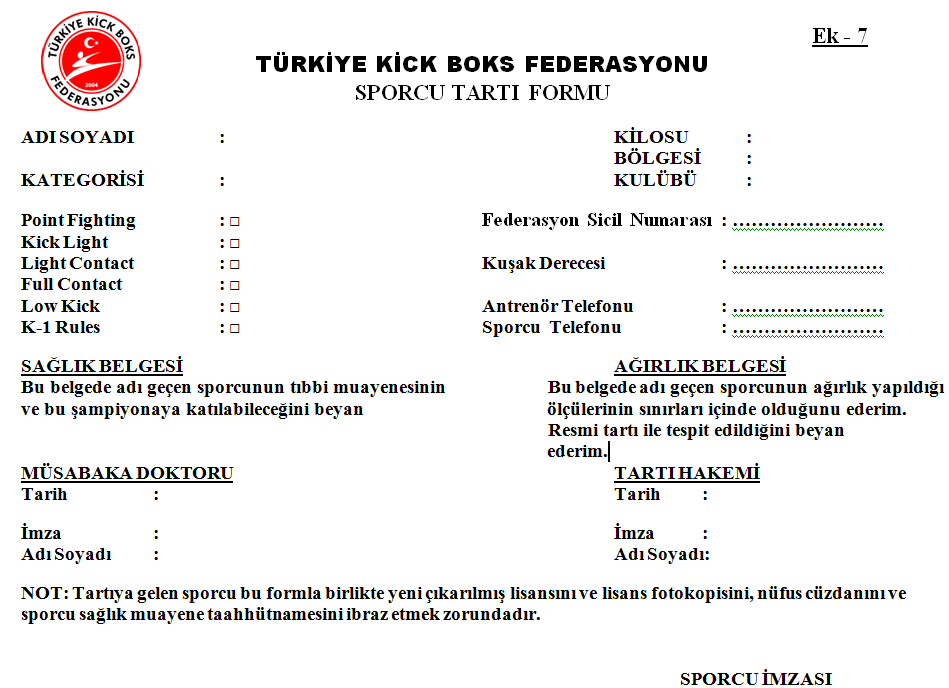 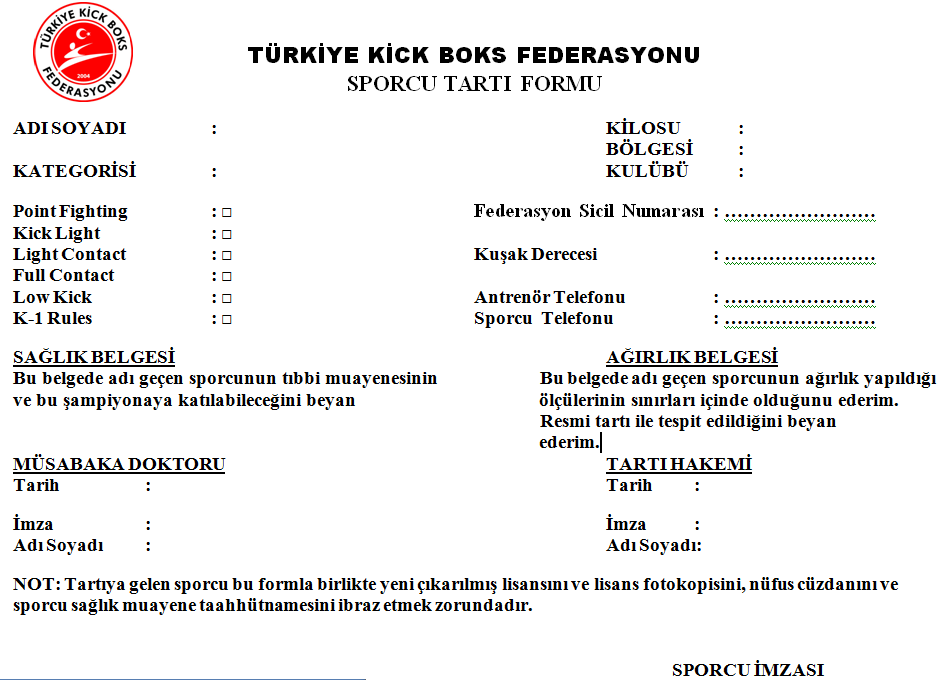 Büyükler Branş ve SıkletleriBüyükler Branş ve SıkletleriBüyükler Branş ve SıkletleriBüyükler Branş ve SıkletleriBüyükler Branş ve SıkletleriGençler Branş ve SıkletleriGençler Branş ve SıkletleriGençler Branş ve SıkletleriGençler Branş ve SıkletleriGençler Branş ve SıkletleriFull Contact, Low Kick, K 1 Rules - Point Fihgting, Light Contact, Kick LightFull Contact, Low Kick, K 1 Rules - Point Fihgting, Light Contact, Kick LightFull Contact, Low Kick, K 1 Rules - Point Fihgting, Light Contact, Kick LightFull Contact, Low Kick, K 1 Rules - Point Fihgting, Light Contact, Kick LightFull Contact, Low Kick, K 1 Rules - Point Fihgting, Light Contact, Kick LightFull Contact, Low Kick,  -                                                                       Point Fihgting, Light Contact,Full Contact, Low Kick,  -                                                                       Point Fihgting, Light Contact,Full Contact, Low Kick,  -                                                                       Point Fihgting, Light Contact,Full Contact, Low Kick,  -                                                                       Point Fihgting, Light Contact,Full Contact, Low Kick,  -                                                                       Point Fihgting, Light Contact,Ring Sporları     Ring Sporları     Tatemi SporlarıTatemi SporlarıRing Sporları     Ring Sporları     Tatemi SporlarıTatemi Sporları(Bay)(Bayan)(Bay)(Bayan) (Bay)(Bayan)(Bay)(Bayan) 51 kg.48 kg.  57 kg.50 kg.51 kg.48 kg.57 kg.50 kg.54 kg.52 kg.63 kg.55  kg.54 kg.52 kg.63 kg.55  kg.57 kg.56 kg.69 kg.60  kg.57 kg.56 kg.69 kg.60  kg.60 kg. 60 kg.74 kg.65  kg.60 kg. 60 kg.74 kg.65  kg.63,5 kg.65 kg.79 kg.70  kg.63,5 kg.65 kg.79 kg.70  kg.67 kg.70 kg.84 kg..+70 kg.67 kg.70 kg.84 kg..+70 kg.71 kg.  +70 kg.89 kg.71 kg.  +70 kg.89 kg.75 kg.94 kg.75 kg.94 kg.81 kg. + 94 kg.81 kg. + 94 kg.86 kg.86 kg.91 kg.  91 kg.  + 91kg.+ 91kg.Yıldızlar Branş ve Sıkletleri Yıldızlar Branş ve Sıkletleri Yıldızlar Branş ve Sıkletleri Minikler Branş ve Sıkletleri Point Fighting - Light ContactPoint Fighting - Light ContactPoint Fighting - Light ContactPoint Fighting( Bay )  ( Bayan )( Bay - Bayan) 30 kg.30 kg.28 kg.34 kg.34 kg.32 kg.37 kg.37 kg.37 kg.42 kg.42 kg.40 kg.47 kg. 46 kg.42 kg.52 kg.50 kg.44 kg.57 kg. 55 kg.47 kg.60 kg.60 kg. +47 kg63 kg.65 kg.66 kg.  +65 kg.69 kg.+69 kg.  Veteranlar Branş ve Sıkletleri   Veteranlar Branş ve Sıkletleri Point Fighting – Light Contact Point Fighting – Light Contact ( Bay )( Bayan )63 kg.55 kg.74 kg. 65 kg.84 kg.+65 kg.94 kg. +94 kg.Müzikli FormMüzikli FormMüzikli FormMüzikli FormMüzikli FormMüzikli FormMüzikli FormBüyükler ( Bay - Bayan)Büyükler ( Bay - Bayan)Büyükler ( Bay - Bayan)Gençler ( Bay - Bayan)Gençler ( Bay - Bayan)Gençler ( Bay - Bayan)Hard Style Soft StyleHard Style Soft StyleHard Style - aletliSoft Style - aletliHard Style - aletliSoft Style - aletli05 Nisan 2017 Perşembe11.00 - 19.00Tartı05 Nisan 2017 Perşembe10.00 - 11.00Hakem Toplantısı05 Nisan 2017 Perşembe16.00 – 17.00Teknik Toplantı05 Nisan 2017 Perşembe17.00 - 21.00Point Fighting Takım Müsabakaları05 Nisan 2017 Perşembe20.00 - 23.00Kura Çekimi ve Yayınlanması06 Nisan 2017 Cuma 08.00 - 08.30Hakem Toplantısı06 Nisan 2017 Cuma 08.30 - 09.30Tatami ve Ring Sporları Elemeleri06 Nisan 2017 Cuma 09.30 - 10.00Açılış Seremonisi06 Nisan 2017 Cuma 10.00-22.00Tatami ve Ring Sporları Elemeleri07 Nisan 2017 Cumartesi07.00 - 08.00Ring Sporları Eleme Tartısı07 Nisan 2017 Cumartesi08.30 - 22.00Tatami Sporları Elemeleri07 Nisan 2017 Cumartesi10.00 - 22.00Ring Sporları Elemeleri08 Nisan 2017 Pazar07.00 - 08.00Ring Sporları Eleme Tartısı08 Nisan 2017 Pazar08.30Tatemi Sporları Eleme, Yarı Final ve Finaller08 Nisan 2017 Pazar10.00Ring Sporları Eleme, Yarı Final ve Finaller08 Nisan 2017 Pazar14.00Grand Championship Müsabakaları (Point Fighting)POİNT FİGHTİNG POİNT FİGHTİNG POİNT FİGHTİNG POİNT FİGHTİNG POİNT FİGHTİNG  MÜSABAKA KORUYUCU İLE KIYAFETLERİ MÜSABAKA KORUYUCU İLE KIYAFETLERİ MÜSABAKA KORUYUCU İLE KIYAFETLERİ MÜSABAKA KORUYUCU İLE KIYAFETLERİ MÜSABAKA KORUYUCU İLE KIYAFETLERİBAYBAYBAYANBAYANKORUYUCU VE KIYAFETÖZELLİKLERİKORUYUCU VE KIYAFETÖZELLİKLERİKASKSPORCU KÖŞESİ RENKLİKASKSPORCU KÖŞESİ RENKLİDİRSEKLİKZORUNLUDURDİRSEKLİKZORUNLUDURDİŞLİKZORUNLUDURDİŞLİKZORUNLUDURBANDAJTERCİHLİ BANDAJTERCİHLİ  KİCK BOKS ELDİVENİPOİNT FİGHTİNG ELDİVENİ,  SPORCU KÖŞESİ RENKLİ                                                                         KİCK BOKS ELDİVENİPOİNT FİGHTİNG ELDİVENİ,  SPORCU KÖŞESİ RENKLİ                                                                         KOGİ ZORUNLUDURKOGİZORUNLUDURGÖĞÜS KORUYUCUSU ZORUNLUDURKİCK BOKS ÜNİFORMASIKIRMIZI – BEYAZ, KIRMIZI RENK AĞIRLIKLI, ARKA ÜST BÖLÜMDE KİCK BOKS YAZILI, GÖĞÜS ÜST SOL BÖLÜMDE FEDERASYON LOGOLUKİCK BOKS ÜNİFORMASIKIRMIZI – BEYAZ, KIRMIZI RENK AĞIRLIKLI, ARKA ÜST BÖLÜMDE KİCK BOKS YAZILI, GÖĞÜS ÜST SOL BÖLÜMDE FEDERASYON LOGOLUKAVAL KORUYUCUSUÇORAP TİPİ KAVAL KORUYUCUSUÇORAP TİPİ AYAK BOTUZORUNLUDURAYAK BOTUZORUNLUDURLİGHT CONTACT LİGHT CONTACT LİGHT CONTACT LİGHT CONTACT LİGHT CONTACT  MÜSABAKA KORUYUCU İLE KIYAFETLERİ MÜSABAKA KORUYUCU İLE KIYAFETLERİ MÜSABAKA KORUYUCU İLE KIYAFETLERİ MÜSABAKA KORUYUCU İLE KIYAFETLERİ MÜSABAKA KORUYUCU İLE KIYAFETLERİBAYBAYBAYANBAYANKORUYUCU VE KIYAFETÖZELLİKLERİKORUYUCU VE KIYAFETÖZELLİKLERİKASKSPORCU KÖŞESİ RENKLİKASKSPORCU KÖŞESİ RENKLİDİŞLİKZORUNLUDURDİŞLİKZORUNLUDURBANDAJZORUNLUDURBANDAJMECBURİKİCK BOKS ELDİVENİ10 Ons                                                                                                          SPORCU KÖŞESİ RENKLİKİCK BOKS ELDİVENİ10 Ons                                                                                                          SPORCU KÖŞESİ RENKLİKİCK BOKS PANTOLONUKIRMIZI RENKKİCK BOKS PANTOLONUKIRMIZI RENKKOGİ ZORUNLUDURKOGİZORUNLUDURKOGİ ZORUNLUDURGÖĞÜS KORUYUCUSU ZORUNLUDURTİŞÖRTBEYAZ, YARIM KOLLUTİŞÖRTBEYAZ, YARIM KOLLUKAVAL KORUYUCUSUÇORAP TİPİ KAVAL KORUYUCUSUÇORAP TİPİ AYAK BOTUZORUNLUDURAYAK BOTUZORUNLUDURKİCK LİGHTKİCK LİGHTKİCK LİGHTKİCK LİGHTKİCK LİGHT MÜSABAKA KORUYUCU İLE KIYAFETLERİ MÜSABAKA KORUYUCU İLE KIYAFETLERİ MÜSABAKA KORUYUCU İLE KIYAFETLERİ MÜSABAKA KORUYUCU İLE KIYAFETLERİ MÜSABAKA KORUYUCU İLE KIYAFETLERİBAYBAYBAYANBAYANKORUYUCU VE KIYAFETÖZELLİKLERİKORUYUCU VE KIYAFETÖZELLİKLERİKASKSPORCU KÖŞESİ RENKLİKASKSPORCU KÖŞESİ RENKLİDİŞLİKZORUNLUDURDİŞLİKZORUNLUDURBANDAJZORUNLUDURBANDAJZORUNLUDURKİCK BOKS ELDİVENİ10 Ons                                                                                                          SPORCU KÖŞESİ RENKLİKİCK BOKS ELDİVENİ10 Ons                                                                                                          SPORCU KÖŞESİ RENKLİKİCK BOKS ŞORTUKIRMIZI RENKKİCK BOKS ŞORTUKIRMIZI RENKKOGİ ZORUNLUDURKOGİZORUNLUDUR KOGİ ZORUNLUDURGÖĞÜS KORUYUCUSU ZORUNLUDURTİŞÖRTBEYAZ, YARIM KOLLUTİŞÖRTBEYAZ, YARIM KOLLUKAVAL KORUYUCUSUÇORAP TİPİ, AYAK ÜSTÜ KAPALI, PARMAKLAR AÇIKKAVAL KORUYUCUSUÇORAP TİPİ, AYAK ÜSTÜ KAPALI, PARMAKLAR AÇIKFULL CONTACT FULL CONTACT FULL CONTACT FULL CONTACT FULL CONTACT  MÜSABAKA KORUYUCU İLE KIYAFETLERİ MÜSABAKA KORUYUCU İLE KIYAFETLERİ MÜSABAKA KORUYUCU İLE KIYAFETLERİ MÜSABAKA KORUYUCU İLE KIYAFETLERİ MÜSABAKA KORUYUCU İLE KIYAFETLERİBAYBAYBAYANBAYANKORUYUCU VE KIYAFETÖZELLİKLERİKORUYUCU VE KIYAFETÖZELLİKLERİKASKSPORCU KÖŞESİ RENKLİKASKSPORCU KÖŞESİ RENKLİDİŞLİKZORUNLUDURDİŞLİKZORUNLUDURBANDAJÇİFT BANDAJ YASAKTIR BANDAJÇİFT BANDAJ YASAKTIRKİCK BOKS ELDİVENİ10 Ons                                                                               SPORCU KÖŞESİ RENKLİKİCK BOKS ELDİVENİ10 Ons                                                                                                          SPORCU KÖŞESİ RENKLİTİŞÖRTGİYİLMEZ ÜST ÇIPLAKTIRÜST BODYASKILI, BEYAZ RENKKOGİ ZORUNLUDURKOGİZORUNLUDUR KOGİ ZORUNLUDURGÖĞÜS KORUYUCUSUZORUNLUDUR  KİCK BOKS PANTOLONUKIRMIZI RENKKİCK BOKS PANTOLONUKIRMIZI RENKKAVAL KORUYUCUSUÇORAP TİPİKAVAL KORUYUCUSUÇORAP TİPİAYAK BOTUZORUNLUDURAYAK BOTUZORUNLUDUR LOW KİCK ve K 1 RULESLOW KİCK ve K 1 RULESLOW KİCK ve K 1 RULESLOW KİCK ve K 1 RULESLOW KİCK ve K 1 RULES MÜSABAKA KORUYUCU İLE KIYAFETLERİ MÜSABAKA KORUYUCU İLE KIYAFETLERİ MÜSABAKA KORUYUCU İLE KIYAFETLERİ MÜSABAKA KORUYUCU İLE KIYAFETLERİ MÜSABAKA KORUYUCU İLE KIYAFETLERİBAYBAYBAYANBAYANKORUYUCU VE KIYAFETÖZELLİKLERİKORUYUCU VE KIYAFETÖZELLİKLERİKASKSPORCU KÖŞESİ RENKLİKASKSPORCU KÖŞESİ RENKLİDİŞLİKZORUNLUDURDİŞLİKZORUNLUDURBANDAJÇİFT BANDAJ YASAKTIR BANDAJÇİFT BANDAJ YASAKTIR KİCK BOKS ELDİVENİ10 Ons                                                                               SPORCU KÖŞESİ RENKLİKİCK BOKS ELDİVENİ10 Ons                                                                               SPORCU KÖŞESİ RENKLİTİŞÖRTGİYİLMEZ ÜST ÇIPLAKTIRÜST BODYASKILI, BEYAZ RENKKOGİZORUNLUDURKOGİZORUNLUDUR  KOGİZORUNLUDURGÖĞÜS KORUYUCUSUZORUNLUDURKİCK BOKS ŞORTUKIRMIZI RENKKİCK BOKS ŞORTUKIRMIZI RENKKAVAL KORUYUCUSU ÇORAP TİPİ, AYAKÜSTÜ KAPALI, PARMAKLAR AÇIKKAVAL KORUYUCUSUÇORAP TİPİ, AYAKÜSTÜ KAPALI, PARMAKLAR AÇIKTÜRKİYE KİCK BOKS FEDERASYONUSPORCU SAĞLIK MUAYENE TAAHHÜTNAMESİEVETHAYIRDaha önce herhangi bir hastalığınız var mıydı ?Doğumunuzda Vücudunuzdan herhangi bir bölümde eksiklik var mıydı ?Hastanede yatarak tedavi gördünüz mü ?Düzenli olarak kullandığınız bir ilaç var mı ?Tamamlayıcı herhangi bir gıda alıyor musunuz ?Antrenman esnasında ve sonrasında, hiç bayıldınız mı ?Hiç göğüs ağrınız oldu mu ?Hiç yüksek tansiyonunuz oldu mu ?Cilt hastalığı geçirdiniz mi ?Herhangi bir dermatolojik şikayetiniz var mı ?Astım hastalığı veya nefes darlığınız var mı ?Kemikleriniz, eklemleriniz, tendonlarınız veya kaslarınız ile ilgili herhangi bir sorununuz var mı?Bilinç kaybınız eşliğinde bir kafatası yaralanmanız oldu mu ?Diş teliniz var mı ? ( Varsa Diş Doktorunuzdan Kick Boks müsabakası yapabilir onayınızı ıslak imzalı ve mühürlü olarak ekleyiniz )Hamilelik şüpheniz var mı ?Uzun bir zamandır diyette misiniz ?Epilepsi - sara hastalığınız var mı?Lisansınızı yeniledikten sonra herhangi bir hastalık geçirdiniz mi ?Lisansınızı yeniledikten sonra ameliyat oldunuz mu?Lisansınızı yeniledikten sonra hastanede yatışınızı gerektiren hastalığınız oldu mu? - ÖNEMLİ -  - ÖNEMLİ -  - ÖNEMLİ - Lütfen "EVET" ile yapılan cevaplarla ilgili daha ayrıntılı bilgi verin! Lütfen "EVET" ile yapılan cevaplarla ilgili daha ayrıntılı bilgi verin! Lütfen "EVET" ile yapılan cevaplarla ilgili daha ayrıntılı bilgi verin! Bu taahütnameyi müsabakaya katılacak olan sporcunun imzalaması zorunludur.Bu taahütnameyi müsabakaya katılacak olan sporcunun imzalaması zorunludur.Bu taahütnameyi müsabakaya katılacak olan sporcunun imzalaması zorunludur.EVET cevabını verdiğiniz sorularla ilgili açıklamanızı yazınız :Yukarıdaki bilgilerin tarafıma ait doğru ve eksiksiz olduğunu taahhüt ederim. Yukarıdaki bilgilerin tarafıma ait doğru ve eksiksiz olduğunu taahhüt ederim. Yukarıdaki bilgilerin tarafıma ait doğru ve eksiksiz olduğunu taahhüt ederim. Tarih                            :   ……./……../20……..Sporcu Adı - Soyadı   :Sporcu imzası             :Sporcu telefonu         :